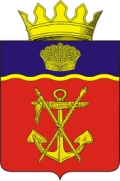 АДМИНИСТРАЦИЯ КАЛАЧЁВСКОГО МУНИЦИПАЛЬНОГО РАЙОНАВОЛГОГРАДСКОЙ ОБЛАСТИПОСТАНОВЛЕНИЕ от 12.11.2021 г. №1266Об организации и проведении аукциона на право заключения договоров аренды земельных участков, государственная собственность на которые не разграничена В соответствии со ст. 39.11, 39.12 Земельного кодекса Российской Федерации, Уставом Калачевского муниципального района администрация Калачевского муниципального района Волгоградской областип о с т а н о в л я е т:1. Провести аукцион на право заключения договоров аренды земельных участков, государственная собственность на которые не разграничена, согласно приложению № 1 к настоящему постановлению.2. Утвердить нормативы для проведения аукциона:- начальная цена предметов аукциона в размере 1.5 % кадастровой стоимости земельных участков;- размер задатка на участие в аукционе в размере 100% начальной цены предметов аукциона;- величина повышения начальной цены предметов аукциона (шаг аукциона) равной 3% начальной цены предметов аукциона.  По результатам аукциона на право заключения договоров аренды земельных участков, государственная собственность на которые не разграничена, определяется размер ежегодной арендной платы. 3. Комитету по управлению муниципальным имуществом и земельными ресурсами администрации Калачевского муниципального района Волгоградской области выступить в качестве организатора аукциона на право заключения договоров аренды земельных участков, государственная собственность на которые не разграничена.4. Утвердить состав комиссии по проведению аукциона на право заключения договоров аренды земельных участков, государственная собственность на которые не разграничена, согласно приложению № 2.5. Информация о проведении аукциона на право заключения договоров аренды земельных участков, государственная собственность на которые не разграничена, подлежит официальному опубликованию.6. Контроль исполнения настоящего постановления оставляю за собой.И.о. главы Калачевского муниципального района                                                                        Н.П. ЗемсковаПриложение  №1к постановлению администрацииКалачевского муниципального  районаВолгоградской областиот 12.11.2021 г. № 1266Сведения о  предметах аукциона на право заключения договоров аренды земельных участковПриложение  № 2к постановлению администрацииКалачевского муниципального районаВолгоградской областиот 12.11.2021 г. № 1266Комиссияпо проведению аукциона на право заключения договоров аренды земельных участков, государственная собственность на которые не разграниченаНаименование лотовАдреса земельных участков,кадастровые номераКадастровая стоимость земельного участкаруб.Начальная цена предметов аукциона  руб.Размеры задатков на участие в аукционе руб.Величина повышения начальной цены (шаг аукциона) руб.Лот № 1. Земельный участок площадью 1664 кв. м.Категория земель: Земли населенных пунктов, для индивидуального  жилищного строительства Договор аренды на 20 лет.Волгоградская обл., Калачевский р-н,х. Рюмино-Красноярский, пер Степной, д. 334:09:020104:173213 374,72 3200,623200,6296,02Лот № 2. Земельный участок площадью 1000 кв. м.Категория земель: земли населенных пунктов Вид разрешенного использования: для размещения индивидуального жилого дома (индивидуальных жилых домов) с правом содержания скота и птицыДоговор аренды на 20 лет.обл. Волгоградская, р-н Калачевский, п. Береславка, ул. Донская, № 3534:09:050407:209274770,004121,554121,55123,64Лот № 3. Земельный участок площадью140447кв. м.Категория земель: земли сельскохозяйственного назначения Разрешенное использование: животноводство (осуществление хозяйственной деятельности, связанной с производством продукцииживотноводства, в том числе сенокошение, выпас сельскохозяйственных животных, производство ииспользование племенной продукции (материала), размещение зданий, сооружений, используемых длясодержания и разведения сельскохозяйственных животных, производства, хранения и первичнойпереработки сельскохозяйственной продукции)Договор аренды на 128 месяцев.обл. Волгоградская, р-н. Калачевский, с/п. Мариновское, в границах квартала 34:09:030901кадастровый номер 34:09:030401:275185390,042780,852780,8583,42Лот № 4. Земельный участок площадью 23063  кв. м.Категория земель: земли сельскохозяйственного назначения Разрешенное использование: животноводство (осуществление хозяйственной деятельности, связанной с производством продукцииживотноводства, в том числе сенокошение, выпас сельскохозяйственных животных, производство ииспользование племенной продукции (материала), размещение зданий, сооружений, используемых длясодержания и разведения сельскохозяйственных животных, производства, хранения и первичнойпереработки сельскохозяйственной продукции)Договор аренды на 104 месяца.обл. Волгоградская, р-н. Калачевский, Мариновское сельское поселение, в границах квартала 34:09:030401кадастровый номер 34:09:030401:27630 443,16 456,65456,6513,70Лот № 5. Земельный участок площадью 5850  кв. м.Категория земель:земли промышленности, энергетики, транспорта, связи, радиовещания, телевидения, информатики, земли для обеспечения космической деятельности, земли обороны, безопасности и земли иного специального назначения. Разрешенное использование:для объектов придорожного сервиса.Договор аренды на 66 месяцев.обл. Волгоградская , р-н Калачевский,«Волгоград-Калач-на-Дону» «Волгоград-Элиста», 51 километр кадастровый номер 34:09:030711:1312973789,0044606,8444606,841338,20Председатель аукционной комиссии:Председатель аукционной комиссии:Председатель аукционной комиссии:Демидов А.А.-председатель комитета по управлению муниципальным   имуществом и земельными ресурсами администрации Калачевского муниципального района Волгоградской областиСекретарь аукционной комиссии:Секретарь аукционной комиссии:Секретарь аукционной комиссии:Цуканов В.В.-заместитель председателя комитета по управлению муниципальным имуществом и земельными ресурсами администрации Калачевского муниципального района Волгоградской областиЧлены аукционной комиссии:Члены аукционной комиссии:Члены аукционной комиссии:Бородина М.С.-консультант комитета по управлению муниципальным имуществом и земельными ресурсами администрации Калачевского муниципального района Волгоградской областиЧебакова В.О.-главный специалист-юрисконсульт правового отдела          администрации   Калачевского муниципального района Волгоградской области